PERSONAL INFORMATION:	Name:	     	Date of Birth:	     	Address:	     	City:	     		Postal Code:	     	Telephone:	     	Cellular:	     	Email Address:	     	BGCFS Worker’s Name 	(if applicable):	     ACADEMIC INFORMATION:What educational institution will you be attending in the fall?	Program Name:	     	Year of Program:	     Anticipated graduation date:	     What was your overall grade average last year?Do you currently hold any other post-secondary certificate or diploma?  Yes     No If yes, please provide the name of the educational institution and program name/length of course and graduation year:What are your career goals for the future?Please outline your estimated expenses for the school year:	Tuition Costs:	      per semester	      per year		Accommodation/Residence Costs:	      per semester	      per year	Books and School Supplies:	      per semester	      per year	Food and Basic Living Costs:	      per month	      per year	Transportation:	      per month	      per year	Other (please specify):	      per month	      per yearDetails of any unusual expenses:Please ask your worker (current or former) to provide you with a reference for continuation of your bursary.A completed re-application must include the following:re-application form;reference from the worker;copy of most recent school transcript; andconfirmation of continued enrollment.Deadlines for application:Fall Semester	(September start)	August 15th Winter Semester (January start)	November 15th Applications will be accepted until those dates only and bursary cheques issued the first week of school.Return completed application to:	Administrative Support WorkerFamily Based Care Department					Bruce Grey Child and Family Services					640 – 2nd Avenue East, Owen Sound,  ON   N4K 2G8I certify that the above has been completed to the best of my knowledge and ability.Applicant’s Signature: _____________________________ Date: _________________Worker’s Signature: _______________________________ Date: _________________For Office Use Only:Date Received:	_________________________________Supervisor Signature:	_________________________________ Date:  _____________________Director Signature:	_________________________________ Date:  _____________________Executive Director:	_________________________________ Date:  _____________________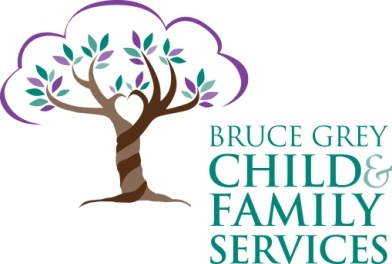 